РАСПОРЯЖЕНИЕАДМИНИСТРАЦИИ СОБОЛЕВСКОГО МУНИЦИПАЛЬНОГО     РАЙОНА КАМЧАТСКОГО КРАЯ01 ноября 2021                             с. Соболево                                        № 719– рОб утверждении плана проверок соблюдения трудового законодательстваи иных нормативных правовых актов,содержащих нормы трудового права, в муниципальных организацияхСоболевского муниципального района на 2022 год        В целях реализации Постановления от 13 мая 2020 № 105 «Об утверждении Положения об организации осуществления ведомственного контроля за соблюдением трудового законодательства и иных нормативных правовых актов, содержащих нормы трудового права в подведомственных муниципальных организациях Соболевского муниципального района», Утвердить План проверок соблюдения трудового законодательства и иных нормативных правовых актов, содержащих нормы трудового права, в подведомственных муниципальных организациях Соболевского муниципального района на 2022 год, согласно приложению. Управлению делами администрации Соболевского муниципального района направить настоящее постановление для опубликования в районной газете «Соболевский вестник» и разместить на официальном сайте Соболевского муниципального района, в информационно-телекоммуникационной сети «Интернет».Контроль по исполнению настоящего постановления оставляю за собой. Врио заместителя главы администрацииСоболевского муниципального района                                                  А.В. Сафонова Приложение к Распоряжению 
администрации Соболевского муниципального района № 719 – р  от 01.11.2021 гПлан
проверок соблюдения трудового законодательства и иных нормативных правовых актов, содержащих нормы трудового права, в муниципальных организациях Соболевского муниципального района на 2022 год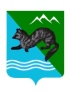 № п/пНаименованиеподведомственной организацииМесто нахождение подведомственной муниципальной организации, подлежащей ведомственному контролюЦель и основание проверкиФорма проведенияпроверки(документарная,выездная,документарная ивыездная)Дата начала и окончания проведения плановой проверки1234561.МКУК «Соболевский районный историко-краеведческий музей»Соболевский район,с. Соболево,ул. Набережная, 46   Соблюдение трудового законодательства и иных нормативных правовых актов, содержащих нормы трудового права.Выездная проверка15 марта – 15 апреля 2022 г.